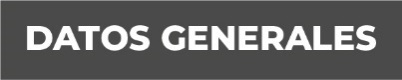 Nombre: César Hernández AlvaradoGrado de Escolaridad: Licenciatura en DerechoCédula Profesional (Licenciatura):9385563Teléfono de Oficina: 846 257 0453Correo Electrónico:Formación Académica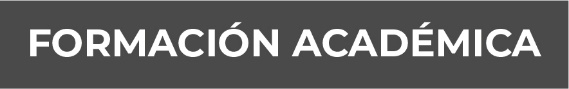 1985-1990Licenciatura en DerechoUniversidad VeracruzanaXalapa Eqz. Veracruz Trayectoria Profesional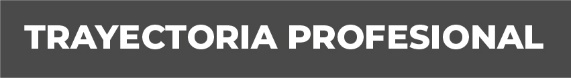 Agosto 2020-Enero 2021Auxiliar de Fiscal en la Subunidad Integral del XVIII Distrito Judicial de Cosamaloapan, con sede en Playa Vicente, Ver.Octubre 2018-Abril 2019Analista del Depto. de Legislación y Consulta, Unidad JurídicaSecretaría Ejecutiva del Sistema Estatal Anticorrupción de Veracruz.Febrero 2003-Octubre 2015Encargado de Seguimiento y Administración de ContratosCompañía Mexicana de Exploraciones, S.A. de C.V. Conocimiento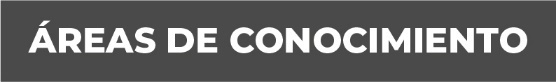 Derecho Penal, Derecho Agrario, Constitucional, Administrativo, Laboral, Civil, Electoral.